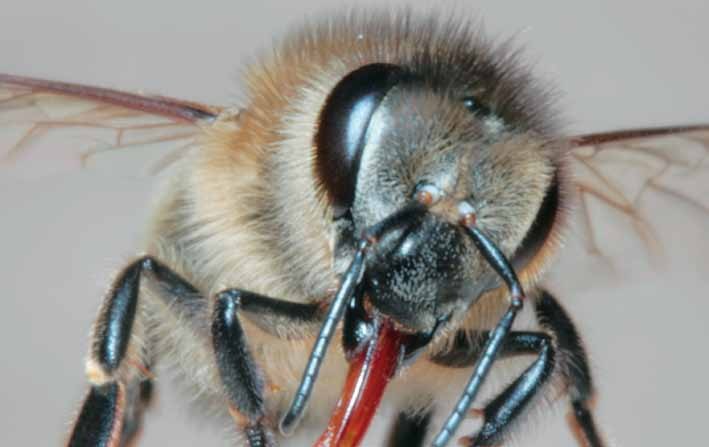 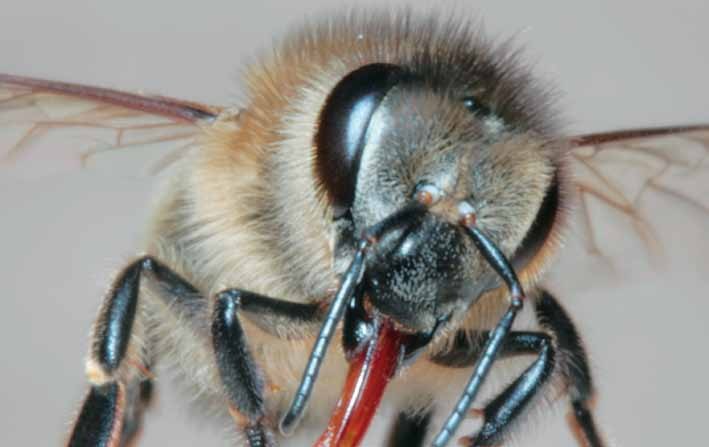 V dolini pod hišo potok žubori,med drevjem cvetočim čebelnjak stoji ... čebelic nešteto brenči in šumi,ko sonce pomladi cvetlice budi ...Ančka ŠumenjakPozdravljen/-a!Sem čebela, KRANJSKA ČEBELA! Čebelarji mi   pravijo tudi  kranjica    oziroma sivka.Ker  sem  medonosna  čebela          doma  iz Kranjske (Slovenije), mi znanstveniki pravijo Apis mellifera carnica.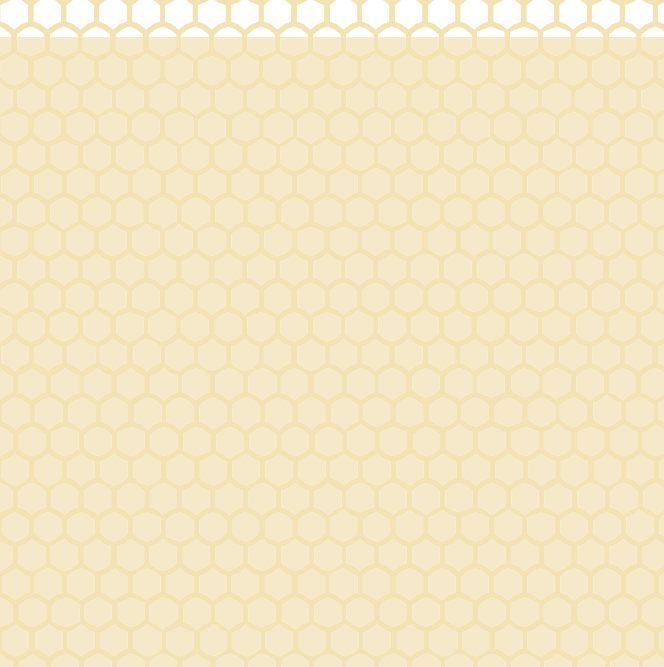 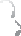 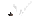 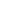 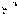 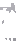 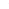 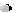 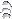 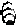 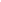 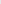 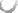 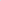 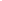 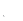 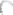 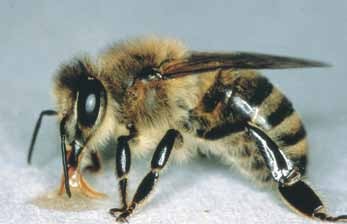 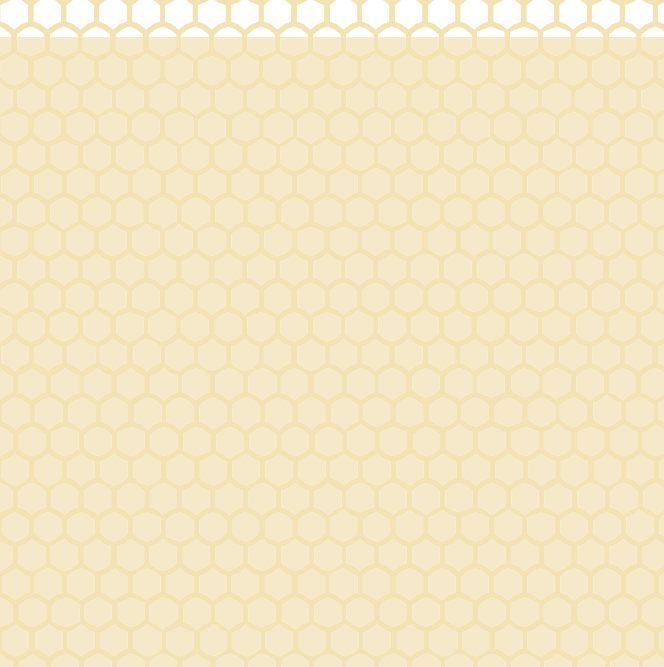 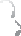 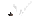 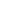 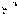 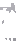 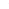 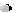 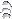 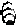 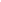 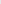 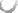 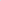 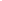 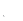 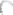 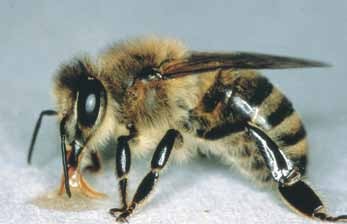 KRANJSKA ČEBELA – SIVKA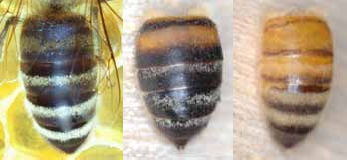 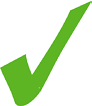 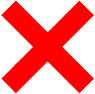 Je precej temna. Na oprsju ima rjavkasto sive dlačice. Zadkovi obročki so skoraj črni, pretežno porasli s sivkastimi dlačicami. Je čebela z izrazito dolgim rilčkom.a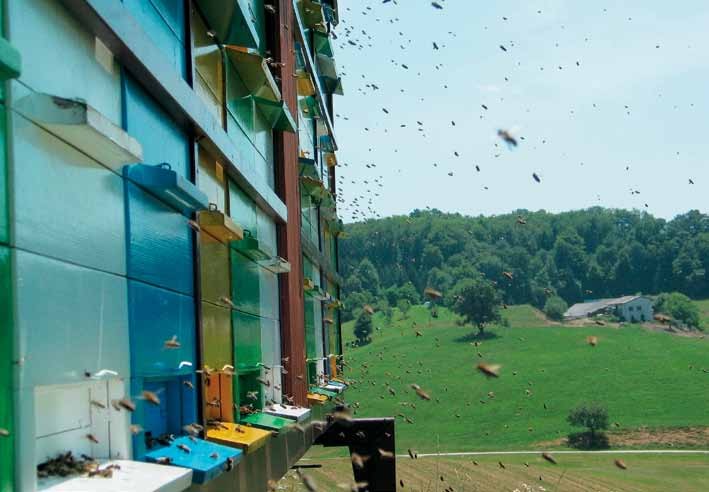 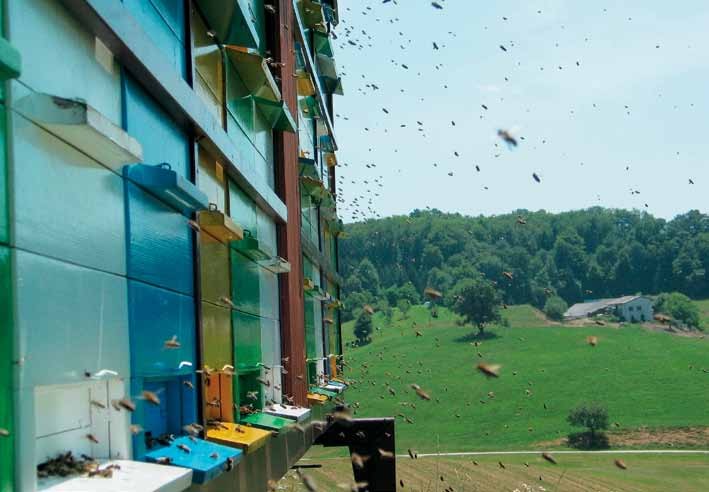 ČEBELJA DRUŽINADovolj je hvale o slavi kranjske čebele. Predstavl- jam ti čebeljo družino.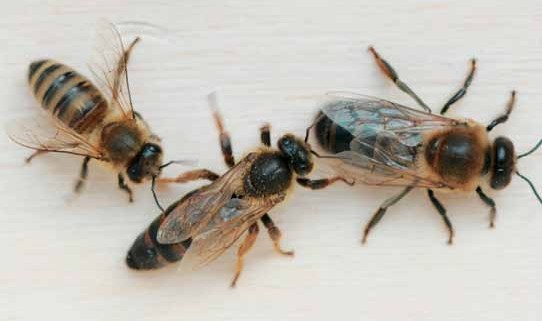 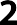 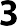 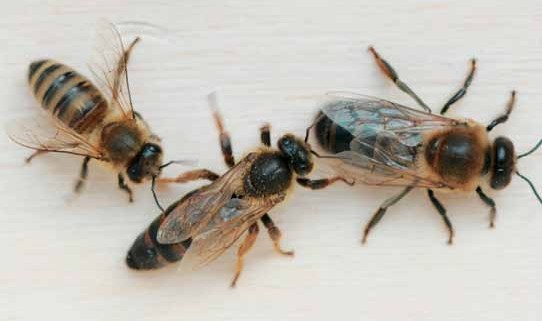 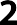 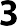 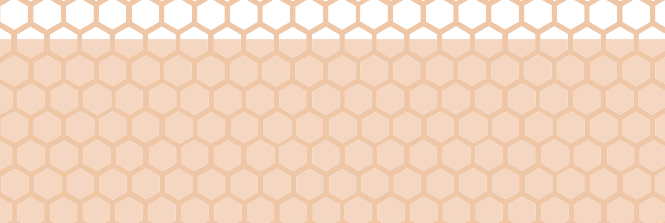 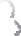 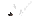 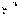 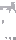 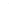 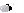 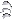 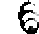 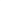 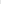 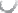 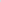 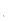 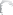 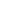 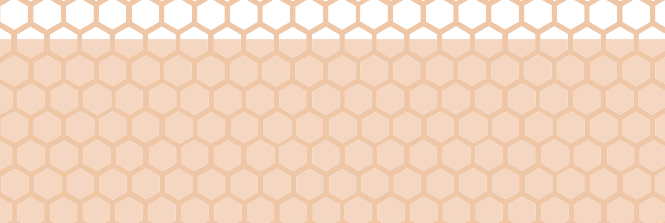 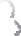 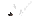 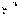 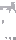 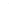 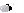 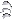 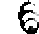 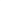 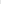 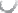 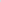 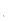 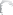 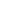 MATICAJe spolno zrela samica, ustvarja potomstvo. V čebelji družini je ena sama matica. Matica je večja in težja od čebel delavk. Oprašena zrela matica je vedno obkrožena s čebelami spremljevalkami. To so mlade čebele, ki jo neneh- no hranijo z matičnim mlečkom. Ta hrana povzroči, da se matici zelo povečajo jajčniki, tako da je sposobna zalegati od 2000 - 2500 in še več jajčec na dan.Jajčece iztisne iz zadka in ga z želom v pokončni legi pri- trdi na dno satne celice. Zalega v določenem redu. Zalegati začne na srednjem satu, nato pa zalego širi od sata do sata v obliki krogle. Vedno se vrača na srednji sat in poveča zalego za nekaj krogov. Ko se prva zalega v sredini izleže, čebele očistijo celice in matica jih znova zaleže.DELAVKADelavke so neplodne samice. V družini so najmanjše. Opravljajo vsa dela v panju in zunaj njega! Delitev dela poteka glede na starost čebele prekrivajoče. Velja le načelo zaporedja opravil od čiščenja celice do paše. Glede na delo, ki ga opravljajo, jih delimo na panjske (hišne) in pašne čebele.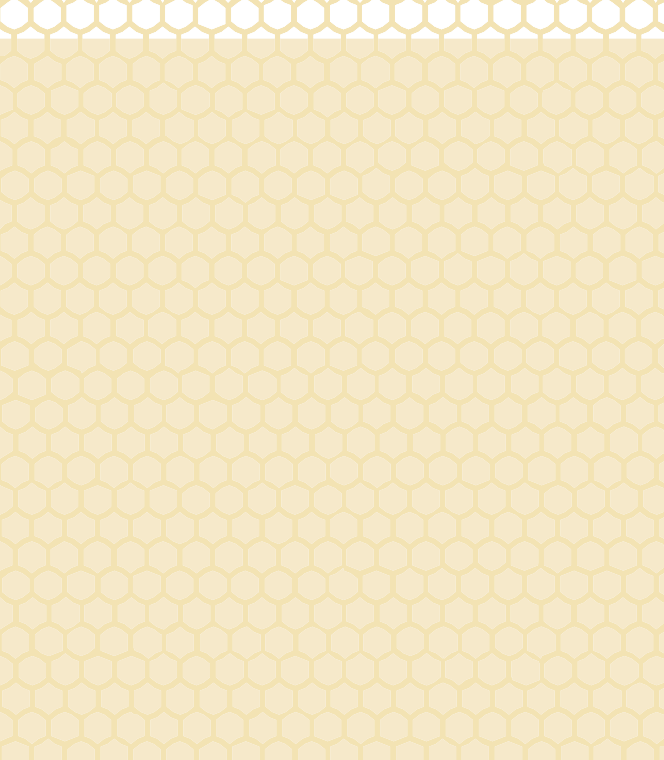 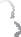 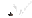 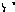 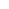 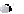 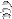 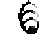 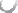 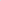 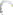 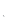 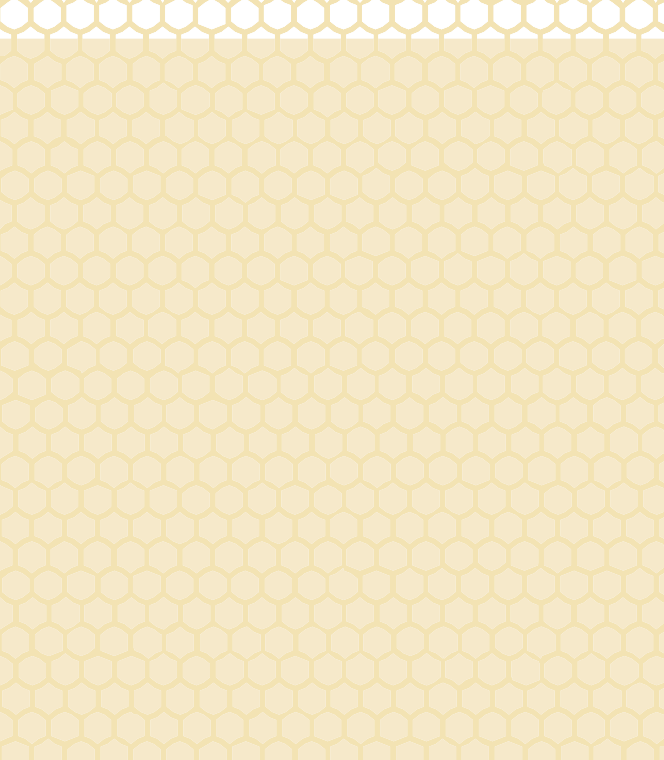 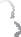 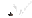 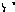 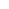 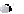 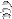 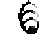 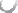 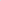 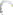 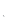 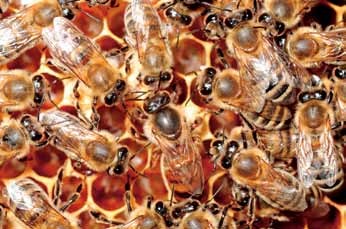 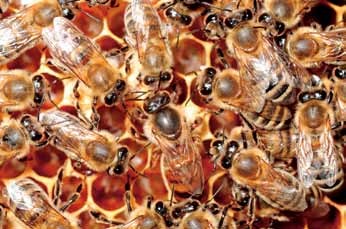 Matica zalega jajčece, obkrožena je z delavkami.  Matice ne smemo prijeti za zadek!	OPRAVILA PANJSKIH ČEBEL	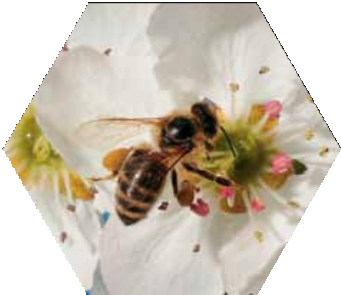 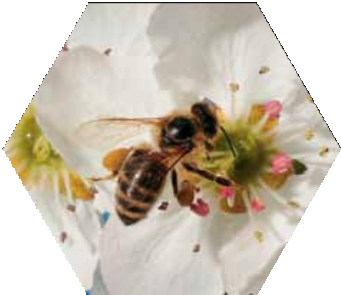 čiščenje celic (starost od 0 do 6 dni),pokrivanje zalege (starost od 2 do 8 dni),oskrbovanje in krmljenje zalege (starost od 6 do 16 dni),spremljanje in krmljenje matice (starost od 6 do 16 dni),sprejemanje in shranjevanje medičine in mane (starost od 8 do 17 dni),odstranjevanje smeti (starost od 7 do 21 dni),tlačenje cvetnega prahu v dno satne celice (starost od 8 do 17 dni),gradnja satja, šesterokotnih celic gnezda (starost od 8 do 17 dni), 	OPRAVILA PAŠNIH ČEBEL	zračenje (starost od 13 do 22 dni),straža ob vhodu v panj (starost od 14 do 17 dni),prvi pašni polet v naravo (starost od 17 dneva dalje).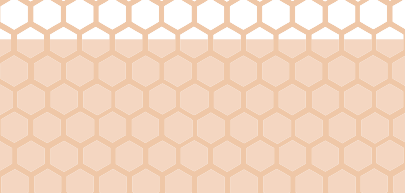 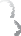 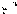 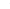 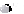 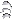 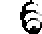 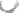 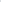 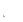 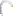 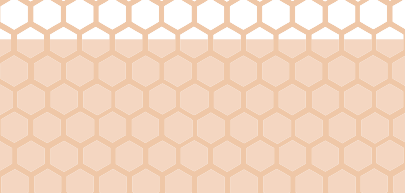 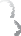 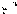 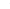 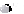 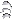 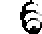 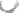 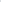 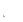 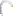 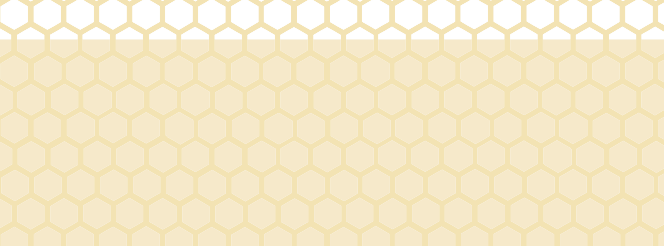 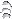 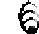 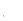 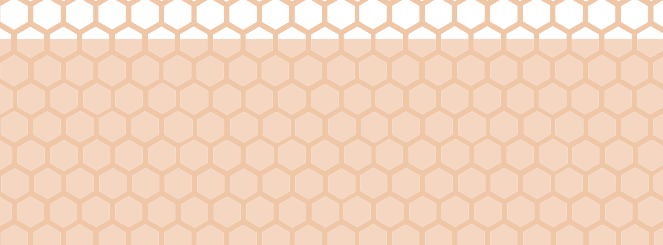 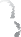 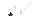 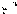 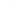 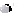 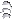 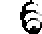 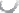 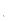 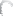 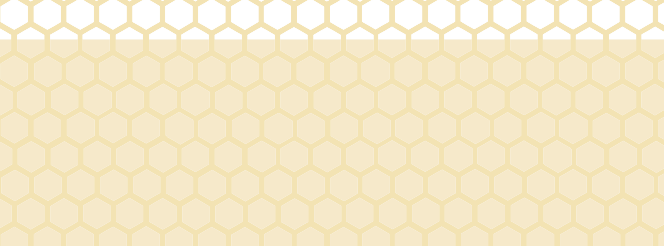 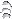 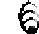 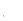 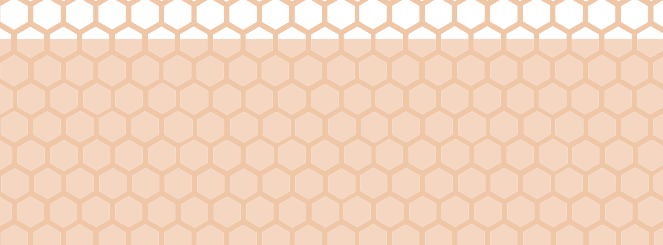 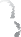 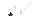 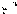 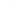 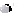 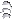 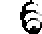 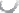 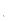 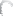 TROT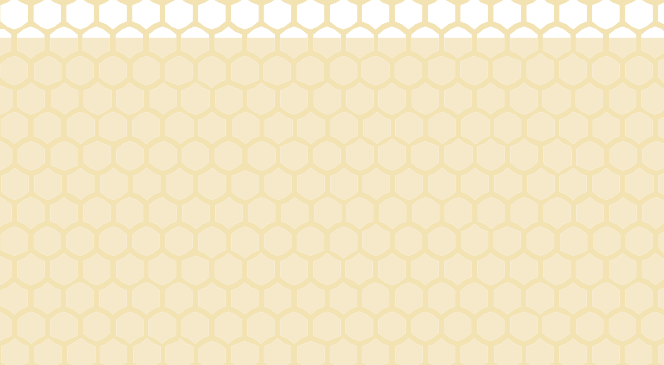 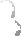 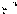 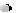 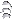 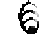 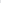 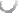 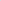 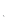 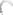 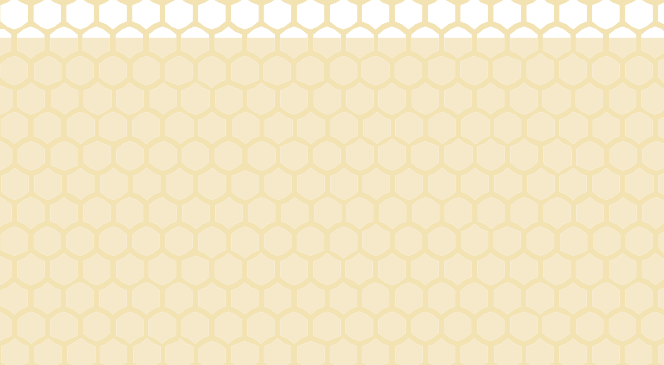 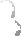 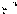 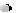 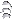 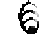 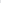 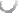 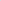 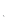 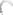 Trot je samec, ki opraši matico. Troti živijo 3-6 tednov, od pomladi do poletja, ko je v naravi dovolj paše. Konec poletja jih delavke izženejo iz panja. Izjemoma ob nenormal- nih razmerah ostanejo v družini tudi pozimi:če ni matice,ali je ostala neoprašena.V čebelji družini je od 600 do nekaj 1000 trotov.BIVALIŠČE ČEBEL NEKOČV preteklosti so čebele živele samo v divjini, v nara- vnih bivališčih. Gnezdo so si zgradile v drevesnih duplih, v skalnih razpokah in  votlinah... V  očiščenem  prostoru so gradile satje. Človek je okusil med. Začel je posegati v življenje čebel. Postal je čebelar. 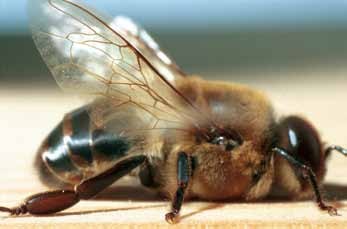 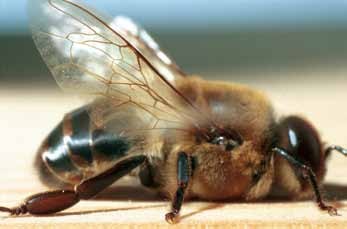 Osebek v družini:Število osebkov v družini:1. Delavkaod 20.000do 80.0002. Matica13. Trotod 600 donekaj 1000